Correctiesleutel dagtaak 15			Maandag 11 mei 2020Wiskunde: De maal – en deeltafel van 7.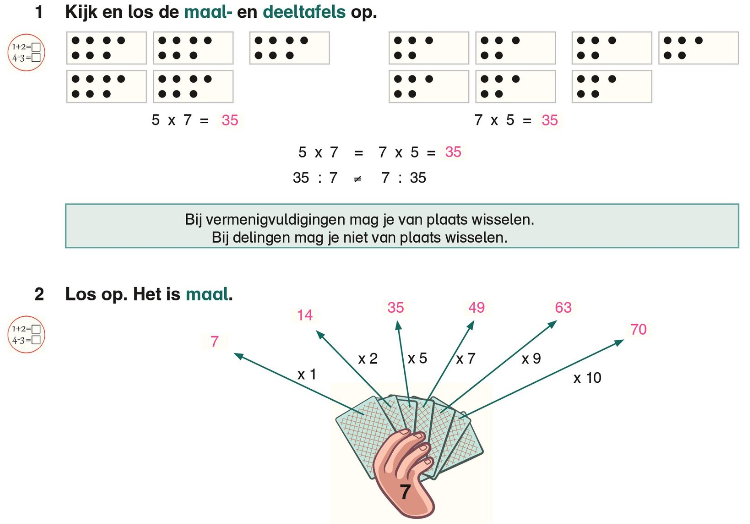 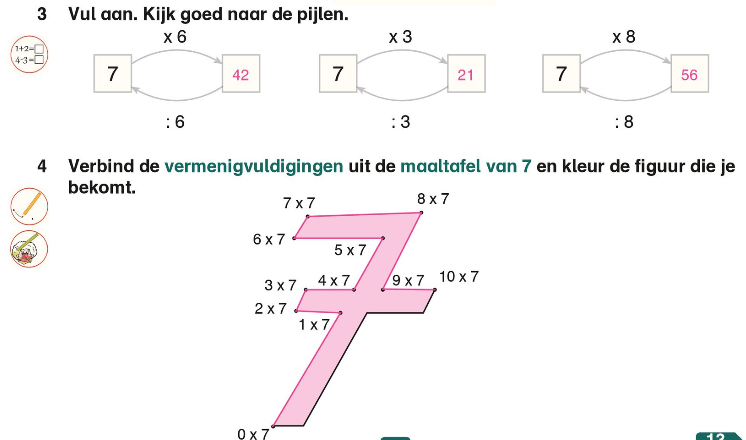 Taal: Ik kan woorden met meerdere betekenissen herkennen. Ik kan woorden volgens het alfabet rangschikken. 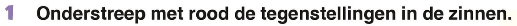 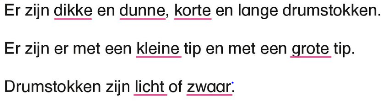 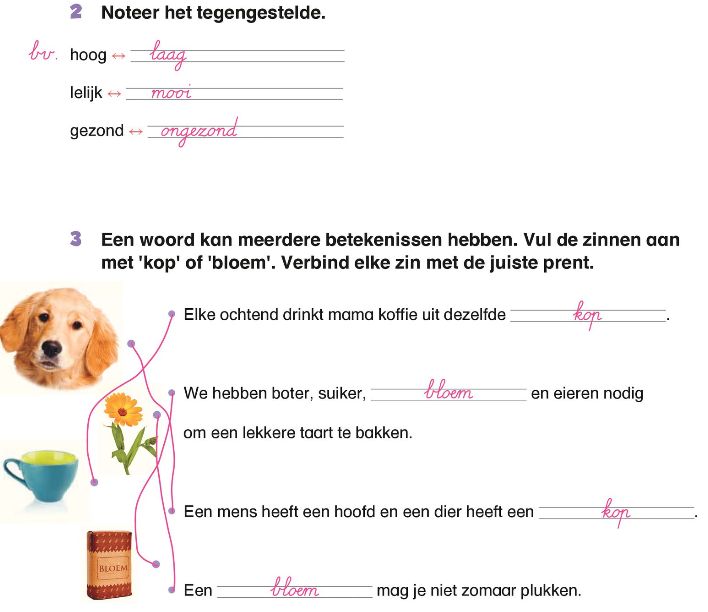 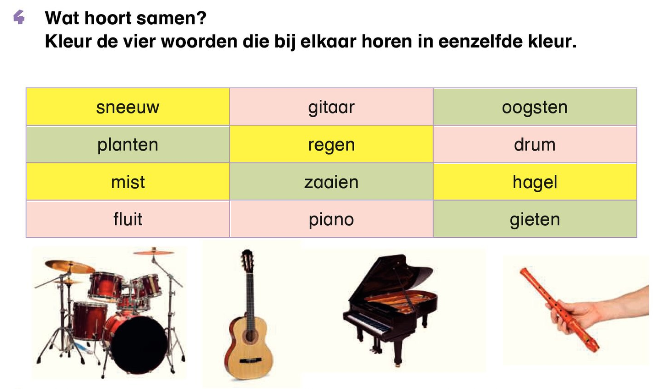 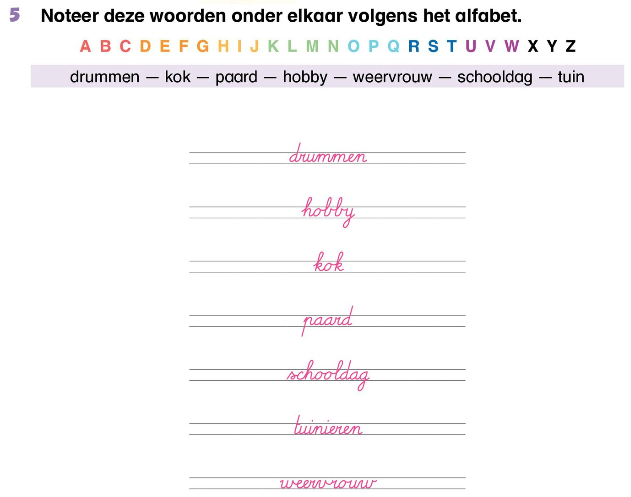 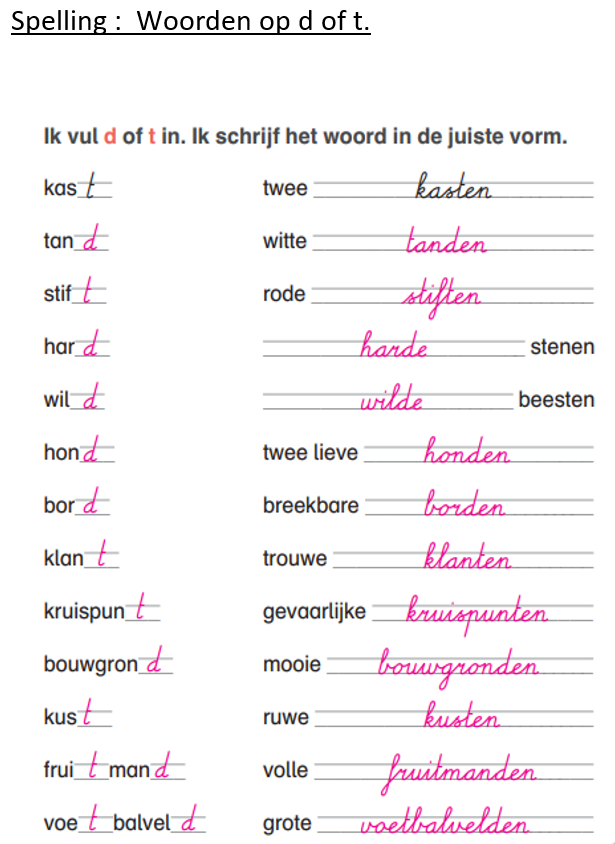 